Тема: Зарубежная АзияЗадание. По описанию угадайте страну и ответьте на вопросы.

1. Страна занимает 1/14 суши земного шара, имеет выход к трём морям и имеет границу с 14 странами. Недавно в её состав вошли две бывшие колонии Великобритании и Португалии. Ей принадлежат два острова. По строению поверхности подразделяется на нагорья на юго-западе и пояс гор и высоких равнин на севере.
По климатическим условиям её можно поделить на западную, засушливую, и восточную, влажную, части. Две крупные реки протекают с запада на восток.
Учёные этой страны изобрели компас, фарфор, книгопечатный станок, бумажные деньги. Сельские жители составляют около 65% её населения. С этой страной связана «политика большого скачка», а ещё политика «открытых дверей» и новые формы хозяйствования, что послужили бурному развитию экономики. Определите, страну №1
1. Страна; 2. столица ; 3. Соседи; 4. другие города; 5. Горы; 6. горные хребты; 7. Моря ; 8. Озеро;
9. Реки; 10. Пустыни; 11. главные сельскохозяйственные культуры; 12. Религия; 13. форма правления; 14. место по площади и населению; 15. языковая семья;16. денежная единица

2. Страна славится мощными корпорациями и развитой электронной промышленностью. При этом остаётся страной, которая глубоко ценит и бережливо сохраняет традиции и обычаи народов. Занимает длинную цепь островов, что образуют два архипелага: северный с четырьмя крупнейшими островами и южный, который состоит с многочисленных островков. Это страна экономических чудес. Одна из них заключается в способе использования земли, другая – в том, что маленькая островная страна превратилась в одну из передовых индустриальных стран мира.
Только для жителей страны характерные художественные составление букетов, чайная церемония, способ самозащиты – харакири, виды спорта: каратэ, дзюдо, а лётчиков-смертников называют так, как буры, - камикадзе. 
Определите, страну №2
1. страна ; 2. столица ; 3. океан ; 4. море ; 5. пролив ; 6. острова северного архипелага ; 
7. Течение; 8. другие города; 9. форма правления; 10. Религия; 11. умение составлять букеты
12. название вишни; 13. два города, которые потерпели после Мировой войны;
14. денежная единицаКакой стране принадлежит контур №1 , №2 ?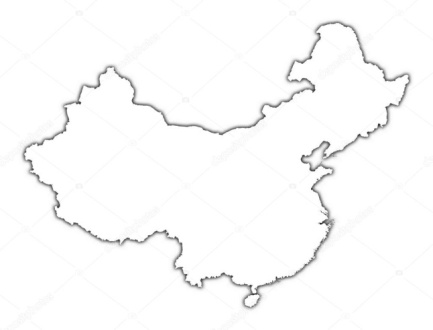 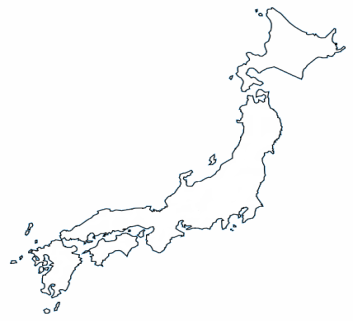 Тема:  Африка1 вариантA1. Какая страна расположена на севере Африки?1) Тунис
2) Нигерия
3) Камерун
4) МозамбикА2. Какая страна Африки является самой большой по площади?1) Алжир
2) Судан
3) Ливия
4) ЭфиопияА3. Какая страна является по форме правления монархией?1) ЦАР
2) Марокко
3) Нигер
4) НигерияА4. Укажите неверное утверждение.1) В Африке наибольшее количество стран, не имеющих выхода к морю.
2) Африка в большей степени пострадала от колониального гнета.
3) В Африке редки государственные перевороты.
4) Страны Африки вошли в объединение Африканский Союз.А5. Укажите неверное утверждение.1) В Африке самая высокая рождаемость.
2) В африканских странах самый низкий уровень грамотности населения.
3) Этнический состав населения стран Африки отличается большой пестротой.
4) В Африке высокий уровень продолжительности жизни.В1. Установите соответствие между страной и ее столицей.1) Марокко
2) Ливия
3) Эфиопия
4) ЮАРА. Аддис-Абеба
Б. Триполи
В. Рабат
Г. Претория2 вариантA1. Укажите страну Центральной Африки.1) Конго (Заир)
2) Марокко
3) Египет
4) АнголаА2. Какая страна имеет наименее выгодное положение на материке?1) Египет
2) Марокко
3) Чад
4) ЮАРА3. Какая страна по форме правления является монархией?1) Мозамбик
2) Эфиопия
3) Лесото
4) АнголаА4. Укажите неверное утверждение.1) На Африку приходится 1/3 всех засушливых земель планеты.
2) Страны аридного пояса страдают от недостатка влаги.
3) В странах экваториального пояса трудности для хозяйственной деятельности создает избыточное увлажнение.
4) Страны, бедные полезными ископаемыми, имеют большие возможности для развития экономики.A5. Укажите неверное утверждение.1) Средняя плотность населения в Африке меньше, чем в Европе и Азии.
2) В Африке часто вспыхивают межнациональные конфликты.
3) Для Африки характерно равномерное расселение населения.
4) В Африке низкий уровень урбанизации.B1. Установите соответствие между страной и ее столицей.1) Египет
2) Нигерия
3) ЮАР
4) СуданА. Абуджа
Б. Претория
В. Хартум
Г. Каир
Д. АлександрияСеверная Америка 1. Страна, столицей которой г. Мехико.
2.  Канал, разделяющий Северную и Южную Америки.
3.  Крупнейшая река, впадающая в Мексиканский залив.
4. Высочайшая вершина материка.
5. Крупнейший город США.
6. Самое  северное государство материка.
7. Красивейший в мире водопад.
8. Страна, столица которой является г. Оттава.
9. Архипелаг, расположенный на  севере от материка.
10. Низменность - крупнейший район добычи нефти на материке.
11.  Холодное течение у тихоокеанского побережья.
12. Пустыня на западе материка.
13.  Самое высокое дерево материка.
14.  Мореплаватель, открывший Америку для европейцев.
15.  Самый большой полуостров материка. 
16.  Самая южная точка Северной Америки.
17.  Самое крупное озеро материка.
18.  Река, впадающая в Калифорнийский залив.
19.  Полуостров, на котором расположен самый теплый штат США.
20.  Природная зона, в которой водится олень карибу.
21.  Самый северный штат США.
22.  Главная горная система материка.
23.  Коренные жители Америки.
24.  Смерчи, зарождающиеся над просторами Центральных равнин.
25.  Река, соединяющая озеро Эри и озеро Онтарио.
26.  Страна, в которой говорят на английском и французском   языках.
27.  Горная система древней складчатости на востоке материка. 
28.  Самый большой остров материка.
29.  Типичное растение пустынь и полупустынь.
30.  Течение, зарождающееся в Мексиканском заливеТема : Латинская АмерикаЛатинская АмерикаI вариантВ Латинской Америке отсутствуют:1) развивающиеся государства;   2) приморские государства;   3) федерации;   4) монархии.Выберите   латиноамериканские   государства, которые не имеют выхода к Мировому океану:1) Уругвай и Парагвай;    2) Парагвай и Боливия;   3) Боливия и Перу;   4) Перу и Уругвай.Установите соответствие между странами Латинской Америки и их полезными ископаемыми.Страна:1. Венесуэла.2. Чили.3. Ямайка.4. Боливия.Полезное ископаемое:А. Бокситы.Б. Оловянные руды.В. Медные руды.Г. Нефть.Латинская Америка занимает первое место среди регионов мира по обеспеченности ресурсами:1) почвенными;      2) водными;       3) гидроэнергетическими;      4) земельными.Наиболее распространенный в Латинской Америке язык — это:1) английский;      2) французский;      3) испанский;      4) португальский.Самыми крупными городами (городскими агломерациями) Латинской Америки являются:1) Мехико и Рио-де-Жанейро;2) Рио-де-Жанейро и Лима;3) Лима и Сан-Паулу;4) Сан-Паулу и Мехико.В настоящее время население Латинской Америки:1) растет только за счет миграционного притока;2) растет только за счет естественного прироста;3) растет и за счет миграционного притока, и за счет естественного прироста;4) сокращается из-за естественной убыли и миграционного оттока.Выберите группу стран Латинской Америки, в которых металлургия достигла довольно высокого уровня развития:1) Мексика, Чили и Бразилия;2) Колумбия, Венесуэла и Панама;3) Боливия, Уругвай и Парагвай;4) Никарагуа, Гондурас и Гватемала.Каскад ГЭС, в том числе мощнейшая гидроэлектростанция в мире, действует в Латинской Америке на реке:1) Амазонка;      2) Парана;      3) Ориноко;      4) Рио-Гранде.Найдите ошибку в перечне стран Латинской Америки, специализирующихся на экспорте кофе:1) Мексика;       2) Колумбия;       3) Куба;       4) Бразилия.Государство Парагвай относится к субрегиону Латинской Америки:1) Средняя Америка;       2) Андские страны;        3) страны бассейна Ла-Платы.Найдите ошибку в перечне природных ресурсов, по запасам которых Бразилия является одним из мировых лидеров:1) водные;       2) лесные;      3) почвенные;      4) агроклиматические.Наибольшая плотность населения наблюдается в Бразилии на:1) северо-западе страны;2) северо-востоке страны;3) юго-востоке страны;4) юго-западе страны.Выберите сельскохозяйственные культуры, по сбору которых Бразилия занимает одно из первых мест в мире:1) картофель и сахарная свекла;2) сахарная свекла и сахарный тростник;3) сахарный тростник и апельсины;4) апельсины и картофель.Современная «экономическая столица» Бразилии — это:1) Рио-де-Жанейро;     2) Сан-Паулу;     3) Сальвадор;      4) Буэнос-Айрес.Латинская АмерикаII вариантВ Латинской Америке отсутствуют:1) внутриконтинентальные государства;2) островные государства;3) развитые государства;4) зависимые территории.Большая часть Латинской Америки в начале XIX в. являлась колониями:1) США и Великобритании;2) Великобритании и Испании;3) Испании и Португалии;4) Португалии и США.Установите соответствие между странами и их полезными ископаемыми.Страна:1. Суринам.2. Чили.3. Мексика.4. Куба.Полезное ископаемое:А. Бокситы.Б. Никелевые руды.В. Селитра.Г. Нефть.Более половины земельной площади в Латинской Америке занято:1) лесами;2) пастбищами;3) обрабатываемыми землями;4) пустынями и высокогорьями.Наиболее распространенная в Латинской Америке религия — это:1) протестантизм;     2) католицизм;     3) мусульманство;     4) традиционные верования.Самыми крупными по численности населения странами Латинской Америки являются:1) Мексика и Венесуэла;2) Венесуэла и Аргентина;3) Аргентина и Бразилия;4) Бразилия и Мексика.В Латинской Америке:1) преобладает городское население;2) сельское и городское население примерно равны по численности;3) преобладает сельское население;4) имеется только сельское население.Выберите группу стран Латинской Америки, в которых машиностроение достигло довольно высокого уровня развития:1) Перу, Эквадор и Колумбия;2) Венесуэла, Суринам и Гайана;3) Мексика, Бразилия и Аргентина;4) Боливия, Парагвай и Уругвай.Один из крупнейших в мире центров производства меди находится в Латинской Америке в районе:1) Амазонской низменности;2) Бразильского плоскогорья;3) Ла-Платской низменности;4) пустыни Атакама.Найдите ошибку в перечне стран Латинской Америки, специализирующихся на экспорте бананов:1) Панама;     2) Гондурас;     3) Эквадор;      4) Чили.Государство Сальвадор относится к субрегиону Латинской Америки:1) Средняя Америка;     2) Андские страны;     3) страны бассейна Ла-Платы.Найдите ошибку в перечне минеральных ресурсов, большими запасами которых обладает Бразилия:1) железные руды;    2) марганцевые руды;     3) бокситы;     4) нефть.Численность населения Бразилии составляет примерно:1) 100 млн. чел.;         2) 120 млн. чел.;      3) 140 млн. чел.;      4) 160 млн. чел.Выберите сельскохозяйственные культуры, по сборам которых Бразилия занимает одно из первых мест в мире:1) рис и бананы;      2) бананы и соя;      3) соя и чай;      4) чай и рис.Прежняя столица Бразилии — это:1) Рио-де-Жанейро;       2) Сан-Паулу;       3) Сальвадор;      4) Буэнос-Айрес.Каждый выполняет оба !!! варианта.Австралия и ОкеанияТест по теме Австралия и ОкеанияЧасть 1.1. Укажите ошибочный вариант ответа. Австралия – это самый:1. маленький материк2. сухой материк3. высокий материк4. низкий материк2. Какой город является столицей Австралийского Союза?1. Сидней2. Мельбурн3. Аделаида4. Канберра3. Выберите неправильное утверждение.1. Австралию омывает на западе Индийский океан, а на востоке Тихий2. Австралию омывают Тихий и Атлантический океаны3. У северо-западных берегов Австралии находится самый большой в мире коралловый риф4. Австралия расположена в Южном полушарии4. Кто открыл Австралию?1. голландцы2. англичане3. испанцы4. русские5. Какая страна в XIX веке объявила Австралию своей колонией?1. Голландия2. Великобритания3. Испания4. Германия6. Выберите правильное утверждение.1. Австралия – единственный материк, на котором нет действующих вулканов2. На востоке Австралии находятся высокие и молодые горы3. самая низкая часть Австралии находится на севере4. На территории Австралии часты землетрясения7. Какая параллель пересекает Австралию почти посередине?1. экватор2. северный тропик3. южный тропик4. южный полярный круг8. Какой город Австралии самый крупный?1. Сидней2. Канберра3. Перт4. Мельбурн9. В каком климатическом поясе находится большая часть Австралии?1. в экваториальном2. в субэкваториальном3. в тропическом4. в субтропическом10. Какие животные изображены на гербе Австралии?1. кенгуру и страус эму2. коала и кенгуру3. страус эму и утконос4. собака динго и ехидна.11. Кто из ученых изучал быт и жизнь населения Новой Гвинеи, берег, на который он высадился, назван в честь него?1. Ф. Магеллан2. Ф. Литке3. Н. Миклухо-Маклай4. Дж. Кук12. По гипотезе какого ученого Океанию заселили выходцы из Америки?1. Т. Хейердал2. С. Макаров3. Д. Ливингстон4. Г. Стэнли13. Какой остров знаменит своими каменными статуями?1. Новая Гвинея2. Пасхи3. Новая Зеландия4. Тасмания14. С плаванием, какого путешественника европейцам стала известна Океания?1. В. да Гама2. Х. Колумб3. Б. Диаш4. Ф. МагелланЧасть 2.1. Назовите самое крупное озеро Австралии?Ответ________________________________________________________________________2. Назовите самую большую речную систему Австралии?Ответ________________________________________________________________________3. Почему органический мир Австралии отличается немногочисленностью и своеобразием видов?Ответ__________________________________________________________________________________________________________________________________________________________________________________________________________________________________4. Дайте определение понятию.Эти острова образовались на месте коралловых рифов. Имеют плоский рельеф. Имеют сравнительно небольшой возраст и бедный органический мир. В центре острова располагается лагуна. Такой остров называется ____________________________________5. В каком океане находится Океания? Напишите название __________________________Задания постарайтесь выполнить до 30.04.20 г. Каждый выполняет по 2 варианта!!!Изменение географического, геополитического и геоэкономического положения России В ХХ-ХХI вв.Задание №1  Политическая и экономическая оценка государственных границ России. Особенности физико-географического положения.Россия - ______ государство мира. Россия расположена в _______ частях света.Россия омывается водами _________ океанов.Россия --- … страна.Крайние точки России: …Задание № 2 Определение природно-ресурсного потенциала России..Используя карты атласа, составьте таблицу, характеризующую основные самые большие запасы природных ресурсов России. Сделайте вывод о значении регионов.Задание №3 Определение роли России в производстве важнейших видов мировой промышленности..Составьте таблицу, указав данные районы.Его специализация( отрасли промышленности)ЦентральныйПоволжьеСеверо-Западный районСеверный КавказДальний ВостокРегионы Западной и Восточной Сибири. Сделайте вывод о развитии и специализации промышленности России.Задание № 5. Какой регион имеет в настоящее время наиболее важное значение? Какой регион можно назвать «лидером 21 века»?Задание выполнить до 14.05.20 г.Тема: Место России в мировом хозяйстве и международном географическом разделении труда.Задание №1:( работа в тетради) на основе полученных знаний. Участником  каких ведущих международных интеграционных группировок мира является Россия?Задание №2:Какое место занимает Россия в топливно-энергетическом комплексе мира? Укажите специализацию по отраслям.Задание №3: Определите место металлургического комплекса России в мировом хозяйстве, перспективы его развития.Задание №4:Укажите основные направления  специализации Российской экономики и ее место в мировой торговле.Задание №5:Составьте таблицу  «Экспорт и импорт России»Задание выполнить до 30.05.20 г. Сырьевая и энергетическая глобальные проблемы1.Что такое глобальные проблемы? Это проблемы:а) сдерживающие развитие цивилизации;б) имеющие значение для всех стран;в) порожденные современной цивилизацией;г) имеющие универсальный характер.2. Противоречия, возникающие в процесс глобализации:а) между странам и интеграционными региональными структурами;б) между странами с рыночной экономикой и странами с переходной экономикой;в) между странами с развитой экономикой и наименее развитыми странами МХ;г) между ведущими странами мира.3.Глобальные социальные проблемы:а) неравенство в доходах;б) безработица;в) падение реальной заработной платы;г) урбанизация.4. Глобальная экономическая проблема:а) проблемы отходов и загрязнений;б) потенциал климата;в) проблема сельскохозяйственных земель;г) урбанизация.5. Выпадение кислотных дождей в первую очередь связано с загрязнением атмосферы предприятиямиа) металлургии и энергетики;
б) транспорта;
в) химической промышленности;
г) текстильной промышленности.6. Самая экологически опасная отрасль хозяйства — этоа) производство стройматериалов;
б) сфера услуг;
в) железнодорожный транспорт;
г) целлюлозно-бумажная промышленность.7. Антропогенные ландшафты занимают большую часть ва) широколиственных лесах;
б) зоне тайги;
в) полупустынях;
г) зоне тундры.8. Самым большим загрязнителем Мирового океана являетсяа) добыча, транспортировка и переработка нефти
б) отходы рыбной промышленности
в) бытовой мусор
г) отходы металлургических предприятий9. Какая проблема не входит в число глобальных?а) экологическая
б) демографическая
в) урбанизации
г) продовольственная10. Резкое расширение и углубление взаимосвязей и взаимозависимостей между странами, народами и отдельными людьми в последнее время носит названиеа) интеграции
б) глобализации
в) локализации
г) специализации11. В каких странах глобальные проблемы стоят наиболее остро?а) в развитых странах Запада
б) в развивающихся странах
в) в новых индустриальных странах
г) в бывших социалистических странах12. Проблема деградации почв главным образом связана са) ветровой эрозией
б) водной эрозией
в) сведением лесов
г) физическим выветриванием13. Разрушение озонового слоя связано прежде всего са) увеличением количества теплоэлектростанций
б) выделением газов при извержениях вулканов
в) бытовым использованием фреонов
г) промышленным использованием фреонов14. В аридных зонах самой острой экологической проблемой являетсяа) загрязнение почв
б) загрязнение воздуха
в) изменение климата
г) опустынивание земель15. Больше всего средств на охрану окружающей среды выделяется ва) Германии
б) Голландии
в) Великобритании
г) Японии16. Какое вещество используется в АЭС?ПлутонийДейтерийТорий17. Какой вид энергетики является перспективным?Термоядерный синтезКосмическая энергетикаСолнечная электроэнергетика. 18. Как скоро будут исчерпаны энергетические и минеральные ресурсы?В ближайшие тысячелетияВ ближайшие сотни летВ ближайшие десятилетия19. Что должно стать «новой сырьевой базой» мировой экономики?Использование вторичного сырьяСетралитМеталлофонд20. Каков коэффициент извлечения нефти при существующих ныне способах добычи?0,70,5Менее 0,521. Какой вид возобновляемых альтернативных источников энергии из ныне существующих является более эффективным?Геотермальная энергияЭнергия ветраСолнечная энергия22. Каковы основные негативные стороны ветроэнергетики?НепостоянствоВыбросы вредных отходов в атмосферуВизуальное воздействие23. Каковы основные негативные стороны гелиоэнергетики?Рассеянность солнечной энергииВыбросы в атмосферуВизуальное воздействие24. Каковы основные негативные аспекты геотермальной энергетики и энергии приливов?Жёсткая географическая привязкаВлияние на окружающую средуНепостоянство25. Какое вещество называют топливом будущего?УранУглекислый газВодородЗадания выполнить до 7.06.20 г. Не забывайте писать темы заданий когда отправляете!!Тема: Демографическая проблемаЗадание №1. Интерес к численности населения возник давно. Известно, что одни из первых учетов населения проводились в Египте и Китае еще в третьем тысячелетии до новой эры. Однако научно организованные переписи в их современном понимании начали проводиться около 200 лет назад. Историю таких переписей обычно начинают с переписей США (1790 год), Швеции и Финляндии (1800 год), Англии, Франции, Дании и Норвегии (1801 год). В нашей стране начало учету населения было положено в XIX веке. Общее представление об изменениях численности населения на протяжении человеческой истории дает следующая таблица: Таблица: «Рост численности населения Земли» (по Б.Ц.Урланису и В.В. Покшишевскому). Почему численность населения мира быстро увеличивается за последние 100 лет? В каких странах прирост населения высокий? Какие меры принимаются этими странами для сокращения прироста населения? Почему в развитых странах прирост населения сокращается?   Задание № 2. Чрезвычайная сложность демографической ситуации в мире давно осознана. В феврале 2006 г. общая численность населения превзошла 6,5 млрд. человек. Хотя темпы и абсолютный ежегодный прирост населения постепенно снижаются (90 млн. человек в 1990-х гг., 72 млн. вначале 2000-х гг.), но происходит это замедленно. 95% прироста населения приходится на развивающиеся страны. Известна связь между чрезмерно высоким ростом населения и нищетой, неграмотностью людей, сочетающихся с инерцией традиций, религиозными догмами и т.п. В целях выживания беднота вынуждена прибегать к чрезмерному использованию природных ресурсов. Многие наименее развитые страны мира располагаются в зонах хрупких экосистем – в аридной Сахельской зоне, прилегающей к Сахаре, в горных районах (Непал и др.). Усиление демографического пресса в них с особой силой и быстротой воздействует на разрушение экосистем. Бедность и охрана окружающей среды несовместимы. Ваше мнение по этому вопросу? Обоснуйте свой ответ и приведите примеры: ____________________________________________________________ _______________________________________________________________________________________________ Задание №3.Обеспокоенность по поводу истощения природных ресурсов возникла давно. Следы исчезнувших цивилизаций – обширнейшее поле исследований и извлечения уроков из прошлого, что издавна привлекало и привлекает внимание ученых (Стрелецкий, 2002г.). В конце XVIII в. была опубликована знаменитая книга британского священника Томаса Мальтуса «Опыт о законе народонаселения» (1798 г.), интерес к которой вновь обострился в наше время. Как известно, его открытие состояло в том, что численность людей растет в геометрической прогрессии, а производство продовольствия - в арифметической. Из этого следовал вывод, что если не удастся замедлить рост населения «нравственным обузданием», то неизбежно вымирание бедных слоев населения. Но это благоприятно для тех, кто остается жить – для обеспеченных людей. По некоторым оценкам нашего времени, теория Мальтуса стала «базой для социально-экономического поведения элитарных слоев общества высокоразвитых стран, несмотря на формальное осуждение выводов Мальтуса церковью и критику его работ со стороны научного общества» (Скопин, 2005, с. 139).Может ли человечество прокормить себя? Есть ли продовольственные ресурсы для того, чтобы прокормить растущее население? Можно ли решить эту проблему в высокоразвитых и развивающихся странах? Ответ:______________________________________________________________________________________________ Задание № 4. С 1950-х гг. ООН и большинством правительств развивающихся стран признана необходимость сокращения прироста населения, стабилизации его численности. Однако опыт Индии и других развивающихся стран показал, что декларируемая политика «планирования семей», призывы иметь в семье не больше двух детей, льготное распространение контрацептивных средств и т.п. малоэффективны. Какие меры для стабилизации численности населения развивающихся стран будут более эффективны? Приведите примеры. ______________________________________________________________________________________________ Задание № 5.Мировое сообщество пытается реализовать в качестве первоочередных мер, направленные на улучшение качества жизни населения и стабилизацию численности населения. Отметьте три первостепенные задачи среди провозглашенных «Целей тысячелетия» (2000 г.), которые направлены на обеспечение перехода к устойчивому развитию:…. Задание № 6. Соотношение численности населения и количества потребляемых ресурсов между развитыми и развивающимися странами обратно (или прямо) - пропорционально?  ____________________________________________________________ Задание № 7. «Оценка материальных, финансовых и информационных потоков в мире показывает, что в настоящее время результирующие всех потоков направлены в сторону трех регионов мира – США, Западной Европы и Японии. В целом, можно сказать, что в мире в настоящее время существует не взаимозависимость, а зависимость от США, Западной Европы и Японии» (Глазовский, 2002, с.9). Рассмотрите таблицу и найдите соответствие между численностью населения и количеством потребляемых ресурсов между развитыми и развивающимися странами. Отметить соответствие цифра – букве. № Задачи «+» 1. Ликвидация крайней нищеты и голода 2. Обеспечение всеобщего начального образования 3. Поощрение равенства между мужчинами и женщинами 4. Сокращение детской смертности 5. Улучшение охраны материнства 6. Борьба с ВИЧ/СПИДом, малярией и другими заболеваниями№ п.п. Численность №. п.п . Потребление ресурсов 1. 15% населения мира, проживающего в странах с высоким уровнем доходов; А потребляют примерно 25% всего добываемого в мире угля, 26%— нефти, 27% — природного газа и т.д.  2. самые бедные 40% населения в странах с низким уровнем дохода; B - используют 60,2% всех личных суммарных расходов на потребление в глобальных масштабах; 3. жители США, составляющие менее 5% мирового населения; С - 56% общего потребления; 4. жители США, Канады и Западной Европы, составляющие 11,6% мирового населения; D -11% общего потребления используют 60,2% всех личных суммарных расходов на потребление в глобальных масштабах .Задание № 8. В современных условиях можно выделить 2 главных типа воспроизводства населения. Какие? Дайте характеристику каждому типу воспроизводства? Рост доходов может ли служить стимулом к повышению рождаемости? Какие на Ваш взгляд показатели оказывают большее влияние на показатель рождаемости: национальные и религиозные традиции; брачный возраст, прочность семейных устоев, характер расселения, климатические особенности (в условиях жаркого климата половое созревание людей наступает быстрее)? __________Задание выполнить до 19.06.20 г.!!!Экологическая глобальная проблемаГлобальные экологические проблемы    (Вариант 1)1. Какая деятельность человека относится к глобальным антропо-генным изменениям в биосфере?1) вытаптывание растений в лесу        2)массовая вырубка лесов3)выведение новых сортов растений  4)искусственное разведение рыб2. Сохранению биологического разнообразия на Земле способствует1) создание искусственных водохранилищ     2) орошение земель3) создание биосферных заповедников           4) осушение болот3. Глобальное потепление на Земле может наступить в результате:1) смены сообществ             2) таяния ледников3) парникового эффекта4) циклических процессов на Солнце4. Уменьшению загрязнения атмосферы, воды, почвы промышлен-ными  отходами способствует1)использование полиэтиленовой упаковки для бытовых отходов2)охлаждение промышленных вод на предприятиях с высокой теплоотдачей3)установка высоких труб на промышленных предприятиях4)использование малоотходных и безотходных технологий5. К возобновимым ресурсам относят1)нефть        2)каменный уголь      3)природный газ     4)торф6. Стадию развития биосферы, когда разумная человеческая деятельность становится главным определяющим фактором развития на Земле, называют1) стратосферой   2) ноосферой  3) литосферой   4) тропосферой7. Появление озоновых дыр приводит к1)усилению парникового эффекта2)повышению температуры воздуха3)уменьшению прозрачности атмосферы4)повышению ультрафиолетового облучения8. Почему многочисленное скопление людей в лесопарке может вызвать гибель обитающих в нём растений?1. Шум, созданный людьми, оказывает вредное влияние на жизнь растений.2. При дыхании людей в атмосферу выделяется много углекислого газа, что изменяет газовый состав воздуха.3. Люди уплотняют почву, нарушают питание, водный и воздушный режим корневой системы растений.4. В результате дыхания большого количества людей в лесопарке уменьшается содержание кислорода, которым дышат растения.9. Почему загрязнение среды радиоактивными изотопами опасно для организмов?    1)  нарушается механизм энергетического обмена    2)  нарушаются биоритмы в природе    3)  возрастает число мутантных особей    4)  возрастает число инфекционных заболеваний10. В окрестностях ряда городов происходит массовая гибель сосен из-за того, что в этих районах     1)  проявляется климатическая неустойчивость    2)  почва малоплодородная    3)  не проводится подкормка деревьев минеральными веществами    4)  воздух и почва сильно загрязнены промышленными отходами11. Укажите основную причину сокращения видового разнообразия растений 1) конкуренция между особями вида 2) сезонные изменения в жизнрастений 3) гибель растений от насекомых-вредителей 4) влияние деятельности человека12. В связи с загрязнением биосферы в настоящее время происходит     1)  заселение почвы микроорганизмами    2)  колебание численности видов животных    3)  усложнение пищевых сетей в экосистемах    4)  общее ухудшение здоровья людейВ1. Попадание в водоёмы органических веществ со сточными водами с животноводческих ферм может непосредственно привести к увеличению численности популяций1)гетеротрофных бактерий2)ракообразных3)цветковых растений4)многоклеточных водорослей5)одноклеточных водорослей6)бактерий-редуцентовВ2.Устойчивое развитие биосферы обеспечивают меры, направленные на    1)  сохранение и восстановление численности отдельных видов    2)  сокращение численности хищников в экосистемах    3)  создание агроэкосистем    4)  сохранение видового разнообразия    5)  предотвращение загрязнения окружающей среды    6)  внедрение новых видов в экосистемыС1. Какой вред экосистемам наносят кислотные дожди? Приведите не менее 3 последствий.С2. Одна из глобальных проблем современного состояния биосферы – опустынивание ландшафтов. Какие антропогенные вмешательства этому способствуют? Приведите не менее трёх примеров вмешательств человека.С3. Какие из перечисленных видов топлива – природный газ, каменный уголь, атомная энергия способствуют созданию парникового эффекта? Ответ пояснитеВариант 21. Решению проблемы устойчивого развития биосферы способствует1) сокращение численности ряда видов 2) вселение новых видов в сообщества 3) уничтожение вредителей сельскохозяйственных культур 4) устранение загрязнения окружающей среды2. Для биологической очистки сточных вод используют1) органические вещества, выпадающие в осадок2) микроорганизмы, разрушающие органические вещества3) влаголюбивые растения4) фильтрующие приборы3. Природные территории, на которых запрещена хозяйственная деятельность человека с целью восстановления численности популяций редких видов растений и животных, охраны флоры и фауны, представляют собой1) агроценозы                   2) заповедники3) ботанические сады      4) полезащитные лесные полосы4. Укажите экологическую проблему, которую считают глобальной для современного человечества.1)строительство гидроэлектростанций2)непрерывный рост численности населения Земли3)акклиматизация растений и животных4)высыхание мелких водоёмов5. Глобальной экологической проблемой считают расширение озоновых дыр, так как1) происходит убыль веществ из биосферы2) повышается температура земной поверхности3) поднимается уровень Мирового океана4) в биосферу поступает больше ультрафиолетовых лучей6. Причиной глобального экологического кризиса в настоящую эпоху можно считать 1)  перевыпас скота на пастбища    2)  вулканическую деятельность 3)  сокращение биоразнообразия планеты 4)  разливы рек при половодье7. Парниковый эффект на Земле является следствием повышения в атмосфере концентрации1) кислорода  2) углекислого газа  3) сернистого газа  4) паров воды8. К отрицательным последствиям создания плотин и водохранилищ на реках можно отнести1)  уменьшение численности хищных рыб 2)  обогащение воды кислородом 3)  нарушение нереста проходных рыб  4)  снижение уровня воды9. К невозобновимым природным ресурсам биосферы относят     1)  известковые отложения    2)  тропические леса    3)  каменный уголь                4)  песок и глину10. К глобальным изменениям в биосфере, связанным с гибелью многих организмов вследствие появления у них ряда отрицательных мутаций, может привести1)  парниковый эффект   2)  таяние ледников  3)  вырубка лесов          4)  расширение озоновых дыр11. Накопление в атмосфере оксидов серы приводит к     1)  расширению озоновых дыр    2)  парниковому эффекту    3)  увеличению ионизации атмосферы   4)  выпадению кислотных дождей12. Причиной опустынивания ландшафта может стать     1)  накопление в атмосфере углекислого газа    2)  чрезмерное засоление почвы    3)  повышение уровня Мирового океана    4)  увеличение видового разнообразияВ1. Какие экологические нарушения в биосфере вызваны антропогенным вмешательством?     1)  разрушение озонового слоя атмосферы    2)  сезонные изменения освещённости поверхности суши    3)  падение численности китообразных    4)  накопление тяжёлых металлов в телах организмов вблизи автострад    5) накопление в почве гумуса в результате листопада    6)  накопление осадочных пород в недрах Мирового океанаВ2.Уничтожение лесов на обширных территориях приводит к       1)  повышению в атмосфере вредных примесей    2)  нарушению озонового слоя    3)  нарушению водного режима    4)  эрозии почв    5)  нарушению направления воздушных потоков в атмосфере    6)  сокращению видового разнообразияС1. Какие формы хозяйственной деятельности человека в промышленных странах нарушают жизнь естественных наземных экосистем? Приведите не менее трех примеровС2. К каким отрицательным последствиям приводит применение в сельском хозяйстве гербицидов – химических веществ для борьбы с сорняками? Укажите не менее трёх последствийС3. Какие из перечисленных видов топлива – природный газ, каменный уголь, атомная энергия способствуют созданию парникового эффекта? Ответ пояснитеКаждый выполняет оба!!! варианта. Задание выполнить до 22.06.20 г.